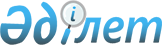 Об утверждении стандартов оказания государственных услуг
					
			Утративший силу
			
			
		
					Постановление акимата Жамбылской области от 25 апреля 2008 года N 124. Зарегистрировано Департаментом юстиции Жамбылской области 6 июня 2008 года за N 1690. Утратило силу Постановлением Акимата Жамбылской  области от 02.09.2010 № 254      Сноска. Утратило силу Постановлением Акимата Жамбылской  области от 02.09.2010 № 254.

      В соответствии со статьями 1 , 9-1 , 15-1 Закона Республики Казахстан от 27 ноября 2000 года "Об административных процедурах", постановлений Правительства Республики Казахстан от 30 июня 2007 года  N 558 "Об утверждении Типового стандарта оказания государственной услуги", от 30 июня 2007 года N 561 "Об утверждении реестра государственных услуг, оказываемых физическим и юридическим лицам", акимат Жамбылской области ПОСТАНОВЛЯЕТ: 

      1. Утвердить прилагаемые стандарты оказания государственных услуг: 

       1) Регистрация и постановка на учет безработных граждан; 

       2) Регистрация и учет граждан, пострадавших вследствие ядерных испытаний на Семипалатинском испытательном ядерном полигоне. 

      2. Контроль за исполнением настоящего постановления возложить на заместителя акима Жамбылской области Б. Иманалиева. 

      3. Настоящее постановление вступает в силу с момента государственной регистрации в органах юстиции и вводится в действие по истечении десяти календарных дней со дня его первого официального опубликования.       Аким области                         Б. Жексембин 

Утвержден 

постановлением акимата 

Жамбылской области 

от 25 апреля 2008 года N 124  

Стандарт 

оказания государственной услуги по регистрации 

и постановке на учет безработных граждан  1. Общие положения       1. Определение государственной услуги: данный стандарт определяет порядок оказания государственной услуги по регистрации и постановке на учет безработных граждан. 

      2. Форма оказываемой государственной услуги: полностью автоматизирована. 

      3. Основание оказываемой государственной услуги: 

Статья 15 Закона Республики Казахстан от 23 января 2001 года "О занятости населения". 

      4. Наименование государственного органа предоставляющего данную государственную услугу: отделы занятости и социальных программ акиматов районов и города Тараз согласно приложению N 1 к настоящему Стандарту. 

      5. Форма завершения: регистрация либо отказ в регистрации в качестве безработного. 

      6 . Категория физических и юридических лиц, которым оказывается государственная услуга: безработные граждане Республики Казахстан, оралманы, иностранцы, лица без гражданства. 

      7. Сроки ограничений по времени при оказании государственной услуги: 

      1) Сроки оказания государственной услуги со дня предъявления необходимых документов: не позднее десяти дней; 

      2) Максимальное время ожидания в очереди при сдаче документов: 20 минут; 

      3) Максимальное время ожидания в очереди при получении документов: 20 минут. 

      8. Услуга оказывается бесплатно. 

      9. Полная информация о порядке оказания государственной услуги располагается в официальных источниках информации: в областных газетах "Ак жол" и "Знамя труда", а также на стендах, размещенных в залах ожидания отделов занятости и социальных программ акиматов районов и города Тараз, а также на веб-сайте: http://sobes.zhambyl.kz/. 

      10. График работы отделов занятости и социальных программ акиматов районов и города Тараз: каждые вторник, четверг, пятница с 9:00 до 18:00 часов, обеденный перерыв с 13:00 до 14:00 часов. Предварительная запись и ускоренное оформление услуги не предусмотрены. 

      11. Условия места предоставления услуги: 

      В зале ожидания и в соответствующих кабинетах, осуществляющих прием документов и предоставление консультативных услуг, созданы необходимые условия для претендентов на получение данной государственной услуги, имеются стойки с образцами заполняемых документов и информацией о порядке оказания государственной услуги, установлены сиденья для ожидающих граждан.  

2. Порядок оказания государственной услуги       12. Перечень документов необходимых для получения государственной услуги: 

      удостоверение личности (паспорт); 

      документ, подтверждающий трудовую деятельность; 

      свидетельство о присвоении социального индивидуального кода (СИК); 

      регистрационный номер налогоплательщика (РНН); 

      сведения о полученных доходах (носят заявительный характер); 

      иностранцы и лица без гражданства предоставляют вид на жительство иностранца в Республике Казахстан и удостоверение лица без гражданства с отметкой о регистрации в органах внутренних дел; 

      оралманы предоставляют удостоверение оралмана, выданное территориальными службами уполномоченного органа по вопросам миграции населения. 

      13. Формы необходимых документов выдаются в отделах занятости и социальных программ акиматов районов и города Тараз. 

      14. Формы заявлений и заполненные бланки сдаются в соответствующих кабинетах отделов занятости и социальных программ акиматов районов и города Тараз. 

      15 . Документом, подтверждающим сдачу всех необходимые документы для получения государственной услуги, является соответствующая справка с указанием даты приема и фамилии ответственного лица, принявшего документы. 

      16. Извещение о принятом решении выдается в соответствующих кабинетах отдела занятости и социальных программ акиматов района и города Тараз. 

      17. Указать полный перечень оснований для приостановления оказания государственной услуги или отказа в предоставлении государственной услуги: 

      отсутствие документов, необходимых для регистрации в качестве безработного.  

3. Принципы работы       18. Отделы занятости и социальных программ акиматов районов и города Тараз при оказании претендентам государственной услуги должны руководствоваться следующими принципами работы: вежливость, исчерпывающая информация об оказываемой государственной услуге, обеспечения сохранности, защиты и конфиденциальности информации о содержании документов потребителя, обеспечения сохранности документов, которые потребитель не получил в установленные сроки.  

4. Результаты работы       19. Результаты оказания государственной услуги потребителям измеряются показателями качества и доступности в соответствии с приложением N 2 к настоящему Стандарту. 

      20. Целевые значения показателей качества и доступности государственных услуг, по которым оценивается работа государственного органа, учреждения или иных субъектов, оказывающих государственные услуги, ежегодно утверждаются специально созданными рабочими группами.  

5. Порядок обжалования       21. Разъяснение порядка обжалования действия (бездействия) уполномоченных должностных лиц и оказание содействия в подготовке жалобы осуществляют: 

      Акиматы соответствующих районов и города Тараз. 

      22. Наименование государственного органа, либо номер кабинета должностного лица, которому подается жалоба: 

      Акиматы соответствующих районов и города Тараз. 



      23. Заявителю, непосредственно обратившемуся письменно к субъекту, выдается талон с указанием даты и времени, фамилии и инициалов лица, принявшего обращение. 

      Рассмотрение жалоб осуществляется в порядке и сроки, предусмотренные законодательством Республики Казахстан.        Сноска. Пункт 23 в редакции, постановления акимата Жамбылской области от 25.09.2008 № 305 .  

6. Контактная информация       24. Контактные данные (сайт, адрес электронной почты, график работы и приема, телефон) руководителей отделов, непосредственно оказывающих государственную услугу указаны в приложении N 1 к Стандарту. 

      Вышестоящие органы: 

      1) Акиматы соответствующих районов и города Тараз, данные которых указаны в приложении N 3 к настоящему Стандарту; 

      2) Государственное учреждение "Департамент занятости населения и социальных программ акимата Жамбылской области" город Тараз, улица Карахана, 1, телефон 459713, e-mail: taraz@enbek.kz. 

      Ежедневно с 9:00 до 19:00 часов, обеденный перерыв: с 13:00 до 15:00 часов. Дни приема начальника: вторник, четверг, пятница с 9:00 до 18:00 часов. Дни приема заместителя начальника: ежедневно с 9:00 до 18:00 часов. 

      25. Другая полезная информация для потребителя размещена на официальном сайте: http://sobes.zhambyl.kz/. 

Приложение N 1 к Стандарту  Отделы занятости и социальных программ районов и города Тараз 

Приложение N 2 к Стандарту  Таблица. Значения показателей качества и доступности 

Приложение N 3 к Стандарту  Контактные данные акиматов районов и города Тараз 

Утвержден 

постановлением акимата 

Жамбылской области 

от 25 апреля 2008 года N 124  

Стандарт 

оказания государственной услуги по регистрации и учету граждан, пострадавших вследствие ядерных испытаний на Семипалатинском испытательном ядерном полигоне  1. Общие положения       1. Государственная услуга: данный стандарт определяет порядок регистрации и учета граждан, пострадавших вследствие ядерных испытаний на Семипалатинском испытательном ядерном полигоне. 

      2. Оказываемая государственная услуга: не автоматизирована. 

      3. Основанием для оказания государственной услуги является:  статья 11 Закона Республики Казахстан от 18 декабря 1992 года "О социальной защите граждан, пострадавших вследствие ядерных испытаний на Семипалатинском испытательном ядерном полигоне" и Постановление Правительства Республики Казахстан от 20 февраля 2006 года N 110 "О некоторых вопросах выплаты единовременной государственной денежной компенсации гражданам, пострадавшим вследствие ядерных испытаний на Семипалатинском испытательном ядерном полигоне". 

      4. Государственными учреждениями, предоставляющими данную услугу являются отделы занятости и социальных программ акиматов районов и города Тараз. 

      5. Формой завершения государственной услуги является решение о регистрации и учете или отказ в регистрации и учете. 

      6. Государственная услуга регистрация и учет граждан, пострадавших вследствие ядерных испытаний на Семипалатинском испытательном ядерном полигоне      оказывается гражданам, пострадавших вследствие ядерных испытаний на Семипалатинском испытательном ядерном полигоне. 

      7. Срок оказания услуги: 

      1) Срок оказания государственной услуги с момента сдачи необходимых документов: 20 дней; 

      2) максимально допустимое время ожидания в очереди при сдаче необходимых документов: 30 минут; 

      3) максимально допустимое время ожидания в очереди при получении извещения: 10 минут. 

      8. Услуга оказывается бесплатно. 

      9. Полная информация о порядке оказания государственной услуги располагается в официальных источниках информации: в областных газетах "Ак жол" и "Знамя труда", а также на стендах, размещенных в залах ожидания отделов занятости и социальных программ акиматов районов и города Тараз, а также на веб-сайте: http://sobes.zhambyl.kz/ 

      10. График работы отделов занятости и социальных программ акиматов районов и города Тараз: ежедневно с 9:00 до 18:00 часов, кроме выходных, обеденный перерыв с 13:00 до 14:00 часов. Предварительная запись и ускоренное оформление услуги не предусмотрены. 

      11. В зале ожидания и кабинетах специалистов, осуществляющих прием документов и предоставление консультационных услуг, созданы необходимые условия для претендентов на государственную услугу; работает справочно-диспетчерская служба, имеются стойки с образцами заполняемых документов и информацией о порядке предоставления государственной услуги, с целью создания условий ожидания установлены сиденья для ожидающих граждан.  

2. Порядок оказания государственной услуги       12. Для регистрации граждан, пострадавших вследствие ядерных испытаний на Семипалатинском испытательном ядерном полигоне необходимо предоставление следующих документов: 

      1) заявление установленного образца; 

      2) документ, удостоверяющий личность (копия и оригинал); 

      3) адресная справка или книга регистрации граждан (нового образца, копия и оригинал); 

      4) регистрационный номер налогоплательщика (РНН) (копия и оригинал); 

      5) индивидуальный социальный код (СИК) (копия и оригинал); 

      6) номер лицевого счета с банка второго уровня; 

      7) документы, подтверждающие факт и период проживания в соответствующих зонах. 

      13. Формы необходимых документов выдаются в отделах занятости и социальных программ акиматов районов и города Тараз. 

      14. Формы заявлений и заполненные бланки сдаются в соответствующих кабинетах отделов занятости и социальных программ акиматов районов и города Тараз. 

      15. Документом, подтверждающим сдачу всех необходимые документы для получения государственной услуги, является корешок от бланка заявления с указанием даты приема и фамилии ответственного лица, принявшего документы. 

      16. Извещение о принятом решении выдается в соответствующих кабинетах отделов занятости и социальных программ акиматов районов и города Тараз нарочно или же направляется по почте. 

      17. Основанием для приостановления государственной услуги или отказа в предоставлении государственной услуги является: 

      отсутствие необходимых документов; 

      поступление информации, не подтверждающей факт проживания в зоне испытательного полигона.  

3. Принципы работы       18. Отделы занятости и социальных программ акиматов районов и города Тараз по отношению к претендентам на получение государственной услуги должны руководствоваться следующими принципами работы: вежливость, предоставление исчерпывающей информации, об оказываемой государственной услуге, обеспечения сохранности, защиты и конфиденциальности информации о содержании документов потребителя, обеспечения сохранности документов, которые потребитель не получил в установленные сроки.  

4. Результаты работы       19. Результаты оказания государственной услуги потребителям измеряются показателями качества и доступности в соответствии с приложением к настоящему Типовому стандарту. 

      20. Целевые значения показателей качества и доступности государственных услуг, по которым оценивается работа государственного органа, учреждения или иных субъектов, оказывающих государственные услуги, ежегодно утверждаются специально созданными рабочими группами.  

5. Порядок обжалования       21. Наименование государственного органа, либо номер кабинета должностного лица, который разъясняет порядок обжалования действия (бездействия) уполномоченных должностных лиц и оказывает содействие в подготовке жалобы: 

      Акиматы соответствующих районов и города Тараз. 

      22. Наименование государственного органа, либо номер кабинета должностного лица, которому подается жалоба: Акиматы соответствующих районов и города Тараз. 

      23. Заявителю, непосредственно обратившемуся письменно к субъекту, выдается талон с указанием даты и времени, фамилии и инициалов лица, принявшего обращение. 

      Рассмотрение жалоб осуществляется в порядке и сроки, предусмотренные законодательством Республики Казахстан.        Сноска. Пункт 23 в редакции, постановления акимата Жамбылской области от 25.09.2008 № 305 .  

6. Контактная информация       24. Контактные данные (сайт, адрес электронной почты, график работы и приема, телефон) руководителей отделов, непосредственно оказывающих государственную услугу указаны в приложении N 1 к Стандарту. Вышестоящие органы: 

      1) Акиматы соответствующих районов и города Тараз, данные которых указаны в приложении N 3 к настоящему Стандарту; 

      2) Государственное учреждение "Департамент занятости населения и социальных программ акимата Жамбылской области город Тараз улица Карахана, 1, телефон 459713, e-mail: taraz@enbek.kz. 

      Ежедневно с 9:00 до 19:00 часов, обеденный перерыв: с 13:00 до 15:00 часов. Дни приема начальника: вторник, четверг, пятница с 9:00 до 18:00 часов. Дни приема заместителя начальника: ежедневно с 9:00 до 18:00 часов. 

      25. Другая полезная информация для потребителя размещена на официальном сайте: http://sobes.zhambyl.kz/ 

Приложение N 1 к Стандарту  Отделы занятости и социальных программ районов и города Тараз 

Приложение N 2 к Стандарту  Таблица. Значения показателей качества и доступности 

Приложение N 3 к Стандарту  Контактные данные акиматов районов и города Тараз 
					© 2012. РГП на ПХВ «Институт законодательства и правовой информации Республики Казахстан» Министерства юстиции Республики Казахстан
				N Наименование Фамилия, имя, отчество руководителя, график работы и приема Адрес, номер кабинета Контактные телефоны и электронная почта 1 Государственное учреждение(далее ГУ) "Отдел занятости и социальных программ Акимата города Тараз" Сейдалина Косайкуль Сатыбалдиевна, график работы и приема: ежедневно (кроме субботы и воскресенья) с 09 00 до 18 00 часов, с перерывом на обед с 13 00 до 14 00 часов. город Тараз, улица Достоевского, 14 кабинет N 201 8-7262-345124, 342879 sobes-taraz@mail.ru 2 ГУ "Отдел занятости и социальных программ Акимата Байзакского района" Абдрахманова Бахыткуль Ешенкуловна, график работы и приема: ежедневно (кроме субботы и воскресенья) с 09 00 до 18 00 часов, с перерывом на обед с 13 00 до 14 00 часов. село Сарыкемер улица Байзак батыра, 112 кабинет N 102 8-72637-21971, 22338 utzszn_baizak@topmail.kz 3 ГУ "Отдел занятости и социальных программ Акимата Меркенского района" Абылкасымов Шорман Тореханович, график работы и приема: ежедневно (кроме субботы и воскресенья) с 09 00 до 18 00 часов, с перерывом на обед с 13 00 до 14 00 часов. село Мерке, улица Исмаилова, 157 кабинет N 104 8-72632-22551, 21666 mozsp@mail.kz 4 ГУ "Отдел занятости и социальных программ Акимата Т.Рыскуловского района" Косалов Шардарбек Амрекулович, график работы и приема: ежедневно (кроме субботы и воскресенья) с 09 00 до 18 00 часов, с перерывом на обед с 13 00 до 14 00 часов. село Кулан, улица Жибек жолы, 83 кабинет N 204 8-72631-21281, 21644 TRS2008@ topmail.kz 5 ГУ "Отдел занятости и социальных программ Акимата Кордайского района" Карамолдаева Баян Назкеевна, график работы и приема: ежедневно (кроме субботы и воскресенья) с 09 00 до 18 00 часов, с перерывом на обед с 13 00 до 14 00 часов. село Кордай, улица Белашова, 3 кабинет N 105 8-72636-21281, 21249 utzsnkorday@mail.kz 6 ГУ "Отдел занятости и социальных программ Акимата Шуского района" Онласын Мейрбек Калмырзаевич, график работы и приема: ежедневно (кроме субботы и воскресенья) с 09 00 до 18 00 часов, с перерывом на обед с 13 00 до 14 00 часов. село Толе би, улица Балуан Шолака, 189 кабинет N 104 8-72638-31096, 31637 shuozsp@topmail.kz 7 ГУ "Отдел занятости и социальных программ Акимата Таласского района" Туралиева Роза Туралиевна, график работы и приема: ежедневно (кроме субботы и воскресенья) с 09 00 до 18 00 часов, с перерывом на обед с 13 00 до 14 00 часов. город Каратау, улица Конаева, 26 кабинет N 106 8-72644-61306, 61522 otzsp_karatau@mail.ru 8 ГУ "Отдел занятости и социальных программ Акимата Сарысуского района" Усембаев Болат Базарбаевич, график работы и приема: ежедневно (кроме субботы и воскресенья) с 09 00 до 18 00 часов, с перерывом на обед с 13 00 до 14 00 часов. город Жанатас, улица Жибек жолы, 53 кабинет N 102 8-72634-62806, 61680 

dkz@mail.kz 9 ГУ "Отдел занятости и социальных программ Акимата Жуалынского района" Курмашев Карибай, график работы и приема: ежедневно (кроме субботы и воскресенья) с 09 00 до 18 00 часов, с перерывом на обед с 13 00 до 14 00 часов. село Бауыржан Момышулы, улица Жамбыла,1 кабинет N 105 8-72635-22276, 22150 juali_sobes@mail.ru 10 ГУ "Отдел занятости и социальных программ Акимата Жамбылского района" Несипбеков Нурлан Кудербаевич, график работы и приема: ежедневно (кроме субботы и воскресенья) с 09 00 до 18 00 часов, с перерывом на обед с 13 00 до 14 00 часов. село Аса, улица Абая, 123 кабинет N№201 8-72633-21756, 21182 asa_sobes@mail.ru 11 ГУ "Отдел занятости и социальных программ Акимата Мойынкумского района" Даниярова Жаксыгуль Мырзабаевна, график работы и приема: ежедневно (кроме субботы и воскресенья) с 09 00 до 18 00 часов, с перерывом на обед с 13 00 до 14 00 часов. село Мойынкум, улица Кошенова, 10 кабинет N 103 8-72642-24721,24893 ozsp_moinkum@topmail.kz Показатели качества 

и доступности Нормативное значение показателя Целевое значение показателя в последующем году Текущее значение показателя в отчетном году 1. Своевременность 1. Своевременность 1. Своевременность 1. Своевременность 1.1. % (доля) случаев 

предоставления услуги в 

установленный срок с момента 

сдачи документа 100 100 100 1.2. % (доля) потребителей, ожидавших получения услуги в очереди не более 40 минут 100 100 100 2. Качество 2. Качество 2. Качество 2. Качество 2.1. % (доля) потребителей удовлетворенных качеством процесса предоставления услуги 100 100 100 2.2. % (доля) случаев правильно оформленных документов (произведенных начислений, расчетов и т.д.) 100 100 100 3. Доступность 3. Доступность 3. Доступность 3. Доступность 3.1. % (доля) потребителей удовлетворенных качеством и информацией о порядке предоставления услуги 100 100 100 3.2. % (доля) случаев правильно заполненных потребителем документов и сданных с первого раза 5 5 5 3.3. % (доля) услуг, информации о которых доступно через Интернет 0 0 0 4. Процесс обжалования 4. Процесс обжалования 4. Процесс обжалования 4. Процесс обжалования 4.1. % (доля) обоснованных жалоб общему количеству обслуженных потребителей по данному виду услуг 1 0 1 4.2. % (доля) обоснованных жалоб рассмотренных и удовлетворенных в установленный срок 1 0 1 4.3. % (доля) потребителей удовлетворенных с существующим порядком обжалования 100 100 100 4.4. % (доля) потребителей, удовлетворенных сроками обжалования 100 100 100 5. Вежливость 5. Вежливость 5. Вежливость 5. Вежливость 5.1. % (доля) потребителей удовлетворенных вежливостью персонала 99 100 99 N Наименование адрес Контактные телефоны и сайт (электронная почта) 1 Акимат города Тараз город Тараз, площадь Достык, 3 8-7262-454814 430846 www.gorakim.kz 2 Акимат Байзакского района село Сарыкемер, улица Байзак батыра, 107 8-72637-21096, 21582 baizak_akimat@mail.ru 3 Акимат Меркенского района село Мерке, улица Смайлова, 169 8-72632-21689, 21361 mozsp@mail.kz www.zhambul.kz 4 Акимат Турар Рыскуловского района село Кулан, улица Жибек жолы, 75 8-72631-21600, 22342 www.T-Ryckulov.kz 5 Акимат Кордайского района село Кордай, Толе би, 106 8-72636-21240, 21360 www.akimatkorday.kz 6 Акимат Шуского района село Толе би, улица Толе би, 272 8-72638-32198, 31955 www.zhambulshu.kz 7 Акимат Талаского района город Каратау, площадь Достык,1 8-72644-62407, 60105 ekonomkaratau@mail.ru 8 Акимат Сарысуского района город Жанатас, улица Бейбитшилик, 1 8-72634-61437, 63281 www.sarysu.kz 9 Акимат Жуалынского района село Бауыржан Момышулы, улица Жамбыла, 12 8-72635-21500, 21573 www.new.zhualy.kz Jua_fin@tarnet.kz 10 Акимат Жамбылского района село Аса, улица Абая, 123 8-72633-22328, 211535 www.zhambyl.kz marxraiy@mail.ru 11 Акимат Мойынкумского района село Мойынкум, улица Амангельды, 147 8-72642-24155, 24487 Moinkum_ akimat@mail.ru N Наименование Фамилия, имя, отчество руководителя, график работы и приема Адрес, номер кабинета Контактные телефоны и электронная 

почта 1 Государственное учреждение (далее ГУ) "Отдел занятости и социальныхпрограмм Акимата города Тараз" Сейдалина Косайкуль Сатыбалдиевна, график работы и приема: ежедневно (кроме субботы и воскресенья) с 09 00 до 18 00 часов, с перерывом на обед с 13 00 до 14 00 часов. город Тараз, улица Достоевского, 14 кабинет N 201 8-7262-345124, 342879 sobes-taraz@mail.ru 2 ГУ "Отдел занятости и социальныхпрограмм Акимата Байзакского района" Абдрахманова Бахыткуль Ешенкуловна, график работы и приема: ежедневно (кроме субботы и воскресенья) с 09 00 до 18 00 часов, с перерывом на обед с 13 00 до 14 00 часов. село Сарыкемер улица Байзак батыра, 112 кабинет N 102 8-72637-21971, 22338 utzszn_baizak@topmail.kz 3 ГУ "Отдел занятости и социальных программ Акимата Меркенского района" Абылкасымов Шорман Тореханович, график работы и приема: ежедневно (кроме субботы и воскресенья) с 09 00 до 18 00 часов, с перерывом на обед с 13 00 до 14 00 часов. село Мерке, улица Исмаилова, 157 кабинет N 104 8-72632-22551, 21666 mozsp@mail.kz 4 ГУ "Отдел занятости и социальных программ Акимата Т.Рыскуловского района» Косалов Шардарбек Амрекулович, график работы и приема: ежедневно (кроме субботы и воскресенья) с 09 00 до 18 00 часов, с перерывом на обед с 13 00 до 14 00 часов. село Кулан, улица Жибек жолы, 83 кабинет N 204 8-72631-21281, 21644 TRS2008@topmail.kz 5 ГУ "Отдел занятости и социальных программ Акимата Кордайского района Карамолдаева Баян Назкеевна, график работы и приема: ежедневно (кроме субботы и воскресенья) с 09 00 до 18 00 часов, с перерывом на обед с 13 00 до 14 00 часов. село Кордай, улица Белашова, 3 кабинет N 105 8-72636-21281, 21249 utzsnkorday@mail.kz 6 ГУ "Отдел занятости и социальных программ Акимата Шуского района" Онласын Мейрбек Калмырзаевич, график работы и приема: ежедневно (кроме субботы и воскресенья) с 09 00 до 18 00 часов, с перерывом на обед с 13 00 до 14 00 часов. село Толе би, улица Балуан Шолака, 189 кабинет N 104 8-72638-31096, 31637 shuozsp@topmail.kz 7 ГУ "Отдел занятости и социальных программ Акимата Таласского района" Туралиева Роза Туралиевна, график работы и приема: ежедневно (кроме субботы и воскресенья) с 09 00 до 18 00 часов, с перерывом на обед с 13 00 до 14 00 часов. город Каратау, улица Конаева, 26 кабинет N 106 8-72644-61306, 61522 otzsp_karatau@mail.ru 8 ГУ "Отдел занятости и социальных программ Акимата Сарысуского района" Усембаев Болат Базарбаевич, график работы и приема: ежедневно (кроме субботы и воскресенья) с 09 00 до 18 00 часов, с перерывом на обед с 13 00 до 14 00 часов. город Жанатас, улица Жибек жолы, 53 кабинет N 102 8-72634-62806, 61680 dkz@mail.kz 9 ГУ "Отдел занятости и социальных программ Акимата Жуалынского района" Курмашев Карибай, график работы и приема: ежедневно (кроме субботы и воскресенья) с 09 00 до 18 00 часов, с перерывом на обед с 13 00 до 14 00 часов. село Бауыржан Момышулы, улица Жамбыла,1 кабинет N 105 8-72635-22276, 22150 juali_sobes@mail.ru 10 ГУ "Отдел занятости и социальных программ Акимата Жамбылского района" Несипбеков Нурлан Кудербаевич, график работы и приема: ежедневно (кроме субботы и воскресенья) с 09 00 до 18 00 часов, с перерывом на обед с 13 00 до 14 00 часов. село Аса, улица Абая, 123 кабинет N 201 8-72633-21756, 21182 asa_sobes@mail.ru 11 ГУ "Отдел занятости и социальных программ Акимата Мойынкумского района" Даниярова Жаксыгуль Мырзабаевна, график работы и приема: ежедневно (кроме субботы и воскресенья) с 09 00 до 18 00 часов, с перерывом на обед с 13 00 до 14 00 часов. село Мойынкум, улица Кошенова,10 кабинет N 103 8-72642-24721,24893 ozsp_moinkum@topmail.kz Показатели качества 

и доступности Нормативное значение показателя Целевое значение показателя в последующем году Текущее значение показателя в отчетном году 1. Своевременность 1. Своевременность 1. Своевременность 1. Своевременность 1.1. % (доля) случаев предоставления услуги в установленный срок с момента сдачи документа 99 100 99 1.2. % (доля) потребителей, ожидавших получения услуги в очереди не более 40 минут 100 100 100 2. Качество 2. Качество 2. Качество 2. Качество 2.1. % (доля) потребителей удовлетворенных качеством процесса предоставления услуги 99 100 99 2.2. % (доля)  случаев правильно оформленных документов (произведенных начислений, расчетов и т.д.) 100 100 100 3. Доступность 3. Доступность 3. Доступность 3. Доступность 3.1. % (доля) потребителей удовлетворенных качеством и информацией о порядке предоставления услуги 99 100 99 3.2. % (доля) случаев правильно заполненных потребителем документов и сданных с первого раза 2 4 2 3.3. % (доля) услуг, информации о которых доступно через Интернет 0 0 0 4. Процесс обжалования 4. Процесс обжалования 4. Процесс обжалования 4. Процесс обжалования 4.1. % (доля) обоснованных жалоб общему количеству обслуженных потребителей по данному виду услуг 1 0 1 4.2. % (доля) обоснованных жалоб рассмотренных и удовлетворенных в установленный срок 1 0 1 4.3. % (доля) потребителей удовлетворенных с существующим порядком обжалования 100 100 100 4.4. % (доля) потребителей, удовлетворенных сроками обжалования 100 100 100 5. Вежливость 5. Вежливость 5. Вежливость 5. Вежливость 5.1. % (доля) потребителей удовлетворенных вежливостью персонала 98 100 98 N Наименование адрес Контактные телефоны 

и сайт (электронная 

почта) 1 Акимат города Тараз город Тараз, площадь Достык, 3 8-7262-454814 430846 www.gorakim.kz 2 Акимат Байзакского района селоСарыкемер, улица Байзак батыра, 107 8-72637-21096, 21582 baizak_akimat@mail.ru 3 Акимат Меркенского района село Мерке, улица Смайлова, 169 8-72632-21689,21361 mozsp@mail. z www.zhambul.kz 4 Акимат ТурарРыскуловского района село Кулан, улица Жибек жолы, 75 8-72631-21600, 22342 www.T-Ryckulov.kz 5 Акимат Кордайского района село Кордай, Толе би, 106 8-72636-21240, 1360 www.akimatkorday.kz 6 Акимат Шуского района село Толе би, улица Толе би, 272 8-72638-32198, 31955 www.zhambulshu.kz 7 Акимат Талаского района город Каратау, площадь Достык,1 8-72644-62407, 60105 ekonomkaratau@mail.ru 8 Акимат Сарысуского района город Жанатас, улица Бейбитшилик, 1 8-72634-61437, 63281 www.sarysu.kz 9 Акимат Жуалынского района село Буыржан Момышулы, улица Жамбыла, 12 8-72635-21500, 21573 www.new.zhualy.kz Jua_fin@tarnet.kz 10 Акимат Жамбылского района село Аса, улица Абая, 123 8-72633-22328, 211535 www.zhambyl.kz marxraiy@mail.ru 11 Акимат Мойынкумского района село Мойынкум, улица Амангельды, 147 8-72642-24155, 24487 Moinkum_akimat@mail.ru 